Suche ein Buch in der Bibliothek. Welches Buch hast du dir ausgesucht?
Titel: Autor: Verlag: 
Buchsorte:Erster Eindruck – Dieses Buch ist… BüchersucheBibliothekDeutsch   Abenteuer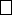  Krimi Krimi Fantasy Comic Bilderbuch Bilderbuch Märchen Sachbuch zum Thema Sachbuch zum Thema
 Eine andere Sorte, nämlich
 Eine andere Sorte, nämlich   fröhlich spannend witzig traurig langweilig ernst andere Wörter